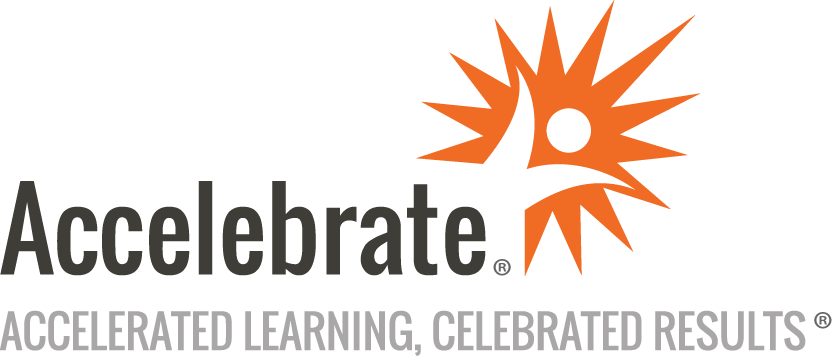 Introduction to Eliciting and Writing Agile RequirementsCourse Number: AGL-176
Duration: 1 dayOverviewThis Introduction to Eliciting and Writing Agile Requirements training teaches attendees how to translate client needs into measurable metrics through writing specific and verifiable user requirements. In addition, students will understand Application Lifecycle Management and be able to differentiate between a Waterfall and an Agile Environment.PrerequisitesNo prior experience is presumed.MaterialsAll Agile Scrum training students receive comprehensive courseware.Software Needed on Each Student PCFor in-person deliveries, attendees do not need computers for this course. We will provide full classroom setup instructions that will include seating in small groups, with supplies such as flipcharts, sticky notes, markers, and pens for the attendees and a projector and Internet connection for the instructor's laptop.Online deliveries for this interactive training will use an online meeting platform (such as Zoom, WebEx, GoTo, or Teams) to have face-to-face contact online, including use of breakout rooms for group activities.ObjectivesUnderstand Application Lifecycle Management (ALM) as a starting frameworkUse the requirements workflowWrite requirements from different perspectives and what it involvesOvercome the challenges of writing requirementsUnderstand functional vs non-functional requirementsUnderstand Use Cases vs. User StoriesModel the requirementsUnderstand Agile vs. WaterfallOutlineIntroductionWhat is Application Lifecycle Management Application Lifecycle Management definedUnderstanding what goes into product inceptionUnderstanding what is involved in product elaborationUnderstanding what is involved in product constructionUnderstanding what is involved in product transitionWriting Requirements and What is Involved in the Process What is necessary to write requirements?What are the challenges of writing requirements? Learn what it means to write SMART requirementsLearn what it means to utilize the 5 C’s techniqueWhat are the activities and artifacts of writing requirements?Understanding Use Case Documents What is a good Use Case?What is an Actor and how to discover them?How do I model the Use Case?What is the best process for defining a Use Case Model?Discovering Requirements Common techniques of discovering requirementsBenefits of each techniqueUnderstanding functional and non-functional requirementsApplication of Developing a Use Case How to develop Use Cases from start to finishHow to refine the Use CaseTop pitfalls of Use Case development and how to avoid themWhat is Agile and How is it Different From Waterfall? Understanding the Agile ManifestoUnderstanding the principles of AgileBenefits of Agile to different departments within an organizationCreating and Understanding User StoriesHow are Use Cases and User Stories different?Wrap up and Review